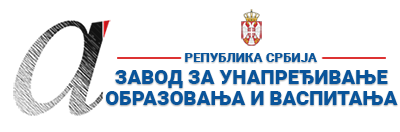 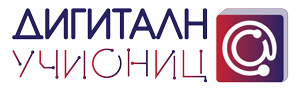 ПРИПРЕМА ЗА ЧАС*Детаљно опишите на који начин се користе функције и сегменти дигиталних образовних ресурса / алата, апликација и софтвера при реализацији овог часа.**Уз припрему за час пожељно је приложити и линк ка презентацији или линкове ка онлајн апликацијама и алатима коришћеним за реализацију часа (уколико су коришћене презентације и онлајн алати). Презентација се може урадити у било ком софтверу за израду презентација (PowerPoint, Google Slide, Prezi, ZohoShow, Sway, Canvaили било који други), а избор онлајн алата и апликација је у потпуности слободан (то могу бити алати приказани на обуци, али и било који други које користите у вашем раду). Презентације треба да буду подељене преко линка ка неком од алата за складиштење података у облаку (Google Drive, OneDrive, Dropbox…). Презентације (линкови) се не могу слати преко онлајн сервиса као што је WeeTransferи слични, јер је време складиштења података на оваквим сервисима обично ограничено на 10-15 дана, након чега се линк и подаци бришу.Презентација часа може бити и у виду видео презентације (материјала) постављене на неки од сервиса као што су YouTube,Dailymotion,TikTok…
Уколико користите дигиталне уџбенике за реализацију овог часа, довољно је само да наведете дигитални уџбеник (назив и издавача) који користите и у реду „12. Детаљан опис“ опишете на који начин се користи (који сегменти и функције) при реализацији часа.***Ред „16 Остало“ није обавезан, али може да утиче на избор за Базу радова.****НАЈКВАЛИТЕТНИЈЕ ПРИПРЕМЕ ЗА ЧАС БИЋЕ ПОСТАВЉЕНЕ У БАЗУ РАДОВА НА САЈТУ ПРОЈЕКТАhttps://digitalnaucionica.edu.rs/1. ШколаОсновна школа „Ђура Јакшић“Основна школа „Ђура Јакшић“Место Каћ2. Наставник (име и презиме)Марија ЦвејићМарија ЦвејићМарија ЦвејићМарија ЦвејићМарија ЦвејићМарија Цвејић3. Модел наставе (изабрати из падајућег менија):3. Модел наставе (изабрати из падајућег менија):4. Предмет:Свет око насСвет око насСвет око насСвет око насРазредпрви5. Наставна тема - модул:Разноврсност природеРазноврсност природеРазноврсност природеРазноврсност природеРазноврсност природеРазноврсност природе6. Наставна јединица:СунцеСунцеСунцеСунцеСунцеСунце7. Циљ наставне јединице:Стицање знања о Сунцу као извору светлости и топлоте ,његовом утицају на планету Земљу и неопходности за живи и неживи свет;Увиђање узрочно-последичне повезаности у природи; Примена знања о начинима  заштите од Сунца;Усвајање знања о соларној енергији и њеном еколошком значају; Развијање одговорности према себи и окружењу.Стицање знања о Сунцу као извору светлости и топлоте ,његовом утицају на планету Земљу и неопходности за живи и неживи свет;Увиђање узрочно-последичне повезаности у природи; Примена знања о начинима  заштите од Сунца;Усвајање знања о соларној енергији и њеном еколошком значају; Развијање одговорности према себи и окружењу.Стицање знања о Сунцу као извору светлости и топлоте ,његовом утицају на планету Земљу и неопходности за живи и неживи свет;Увиђање узрочно-последичне повезаности у природи; Примена знања о начинима  заштите од Сунца;Усвајање знања о соларној енергији и њеном еколошком значају; Развијање одговорности према себи и окружењу.Стицање знања о Сунцу као извору светлости и топлоте ,његовом утицају на планету Земљу и неопходности за живи и неживи свет;Увиђање узрочно-последичне повезаности у природи; Примена знања о начинима  заштите од Сунца;Усвајање знања о соларној енергији и њеном еколошком значају; Развијање одговорности према себи и окружењу.Стицање знања о Сунцу као извору светлости и топлоте ,његовом утицају на планету Земљу и неопходности за живи и неживи свет;Увиђање узрочно-последичне повезаности у природи; Примена знања о начинима  заштите од Сунца;Усвајање знања о соларној енергији и њеном еколошком значају; Развијање одговорности према себи и окружењу.Стицање знања о Сунцу као извору светлости и топлоте ,његовом утицају на планету Земљу и неопходности за живи и неживи свет;Увиђање узрочно-последичне повезаности у природи; Примена знања о начинима  заштите од Сунца;Усвајање знања о соларној енергији и њеном еколошком значају; Развијање одговорности према себи и окружењу.8. Очекивани исходи:Ученик ће бити у стању да: -разликује природу од онога што је човек створио својим радом на примерима из живота и непосредног окружења,-не угрожава биљни и животињси свет у свом окружењуУченик ће бити у стању да: -разликује природу од онога што је човек створио својим радом на примерима из живота и непосредног окружења,-не угрожава биљни и животињси свет у свом окружењуУченик ће бити у стању да: -разликује природу од онога што је човек створио својим радом на примерима из живота и непосредног окружења,-не угрожава биљни и животињси свет у свом окружењуУченик ће бити у стању да: -разликује природу од онога што је човек створио својим радом на примерима из живота и непосредног окружења,-не угрожава биљни и животињси свет у свом окружењуУченик ће бити у стању да: -разликује природу од онога што је човек створио својим радом на примерима из живота и непосредног окружења,-не угрожава биљни и животињси свет у свом окружењуУченик ће бити у стању да: -разликује природу од онога што је човек створио својим радом на примерима из живота и непосредног окружења,-не угрожава биљни и животињси свет у свом окружењу9. Методе рада:Метода усменог излгања,метода разговора,илистративно- демонстративна метода, делимично хеуристичка методаМетода усменог излгања,метода разговора,илистративно- демонстративна метода, делимично хеуристичка методаМетода усменог излгања,метода разговора,илистративно- демонстративна метода, делимично хеуристичка методаМетода усменог излгања,метода разговора,илистративно- демонстративна метода, делимично хеуристичка методаМетода усменог излгања,метода разговора,илистративно- демонстративна метода, делимично хеуристичка методаМетода усменог излгања,метода разговора,илистративно- демонстративна метода, делимично хеуристичка метода10. Облици рада:Фронтални, индивидуалниФронтални, индивидуалниФронтални, индивидуалниФронтални, индивидуалниФронтални, индивидуалниФронтални, индивидуални11. Потребна опрема / услови / наставна средства / софтвер – апликације - алатиза реализацију часаИнтернет,рачунар,пројектор, Интернет,рачунар,пројектор, Интернет,рачунар,пројектор, Интернет,рачунар,пројектор, Интернет,рачунар,пројектор, Интернет,рачунар,пројектор, 12. Детаљан опис начина употребе дигиталних образовних материјала / дигиталних уџбеника/ апликација и алата*Припремљена презентација PowerPoint налази се на екрану рачунара, кликом на иконицу Сунце покрећем презентацију и у даљем току презентацију показујем и њом управљам помоћи миша.На страници презентације где пише Сунце налази се линк на коме је материјала о Сунчевом сиситему, кликом на реч Сунце покреће се видео запис.Припремљена презентација PowerPoint налази се на екрану рачунара, кликом на иконицу Сунце покрећем презентацију и у даљем току презентацију показујем и њом управљам помоћи миша.На страници презентације где пише Сунце налази се линк на коме је материјала о Сунчевом сиситему, кликом на реч Сунце покреће се видео запис.Припремљена презентација PowerPoint налази се на екрану рачунара, кликом на иконицу Сунце покрећем презентацију и у даљем току презентацију показујем и њом управљам помоћи миша.На страници презентације где пише Сунце налази се линк на коме је материјала о Сунчевом сиситему, кликом на реч Сунце покреће се видео запис.Припремљена презентација PowerPoint налази се на екрану рачунара, кликом на иконицу Сунце покрећем презентацију и у даљем току презентацију показујем и њом управљам помоћи миша.На страници презентације где пише Сунце налази се линк на коме је материјала о Сунчевом сиситему, кликом на реч Сунце покреће се видео запис.Припремљена презентација PowerPoint налази се на екрану рачунара, кликом на иконицу Сунце покрећем презентацију и у даљем току презентацију показујем и њом управљам помоћи миша.На страници презентације где пише Сунце налази се линк на коме је материјала о Сунчевом сиситему, кликом на реч Сунце покреће се видео запис.Припремљена презентација PowerPoint налази се на екрану рачунара, кликом на иконицу Сунце покрећем презентацију и у даљем току презентацију показујем и њом управљам помоћи миша.На страници презентације где пише Сунце налази се линк на коме је материјала о Сунчевом сиситему, кликом на реч Сунце покреће се видео запис.Планиране активности наставникаПланиране активности наставникаПланиране активности ученикаПланиране активности ученикаПланиране активности ученикаПланиране активности ученика13.1. Уводни део часа -помоћу припремљене PowerPoint презентације чита припремљену асоциацију-рукује презентацијом пушта кратак видео запис о Сучевом систему -помоћу припремљене PowerPoint презентације чита припремљену асоциацију-рукује презентацијом пушта кратак видео запис о Сучевом систему -активно слушају -повезују-закључују-запажају, гледају-активно слушају -повезују-закључују-запажају, гледају-активно слушају -повезују-закључују-запажају, гледају-активно слушају -повезују-закључују-запажају, гледају13.2. Средишњи део часа-Истиче циљ часа и записује наслов наставане једунице на таблу,-руководи презентацијом и покреће разговор о Сунцу као делу природе-његовом значају за живу природу,-утицају Сунца на промене у природи(жива и нежива природа),-Соларана енергија и њен значај-Штетан утицај сунца и како га ублажити,избећи или отклонити-Истиче циљ часа и записује наслов наставане једунице на таблу,-руководи презентацијом и покреће разговор о Сунцу као делу природе-његовом значају за живу природу,-утицају Сунца на промене у природи(жива и нежива природа),-Соларана енергија и њен значај-Штетан утицај сунца и како га ублажити,избећи или отклонити-записују наслов у свеске-посматрају презентацију  и одговарају на питања-излажу своја искуства -изводе закључке-наводе годишња доба и упоређију их-излажу своја знања о соларној енергији-у свеску цтрају све појмове које су запамтили док су пратили презентацију, а асоцира их на наставну јединицу Сунце-записују наслов у свеске-посматрају презентацију  и одговарају на питања-излажу своја искуства -изводе закључке-наводе годишња доба и упоређију их-излажу своја знања о соларној енергији-у свеску цтрају све појмове које су запамтили док су пратили презентацију, а асоцира их на наставну јединицу Сунце-записују наслов у свеске-посматрају презентацију  и одговарају на питања-излажу своја искуства -изводе закључке-наводе годишња доба и упоређију их-излажу своја знања о соларној енергији-у свеску цтрају све појмове које су запамтили док су пратили презентацију, а асоцира их на наставну јединицу Сунце-записују наслов у свеске-посматрају презентацију  и одговарају на питања-излажу своја искуства -изводе закључке-наводе годишња доба и упоређију их-излажу своја знања о соларној енергији-у свеску цтрају све појмове које су запамтили док су пратили презентацију, а асоцира их на наставну јединицу Сунце13.3. Завршни део часа-даје налог за израду задатака у Радној свесци-добија повратну информацију о тачности урађених задатака у Радној свесци -Добија повратну информацију о степету усвојеност знања на основу припремљених питања и фотографија, -задаје домаћи задатак: Осмислити  машину за уређивање дворишта која користи соларну енергију и нацртати је у свеску, дати јој и назив, име.-даје налог за израду задатака у Радној свесци-добија повратну информацију о тачности урађених задатака у Радној свесци -Добија повратну информацију о степету усвојеност знања на основу припремљених питања и фотографија, -задаје домаћи задатак: Осмислити  машину за уређивање дворишта која користи соларну енергију и нацртати је у свеску, дати јој и назив, име.-решавају задатке у радној свесци-проверавају урађено-одговарају-закључују-цртају-решавају задатке у радној свесци-проверавају урађено-одговарају-закључују-цртају-решавају задатке у радној свесци-проверавају урађено-одговарају-закључују-цртају-решавају задатке у радној свесци-проверавају урађено-одговарају-закључују-цртају14. Линкови** ка презентацији која прати час ка дигиталном образовном садржају / алатима / апликацијама ка свим осталим онлајн садржајима који дају увид у припрему за час и његову реализацијуhttps://drive.google.com/file/d/1gd2aCMDDpYWdHhwQMTOpixXdhEywfSi9/view?usp=sharinghttps://drive.google.com/file/d/1gd2aCMDDpYWdHhwQMTOpixXdhEywfSi9/view?usp=sharinghttps://drive.google.com/file/d/1gd2aCMDDpYWdHhwQMTOpixXdhEywfSi9/view?usp=sharinghttps://drive.google.com/file/d/1gd2aCMDDpYWdHhwQMTOpixXdhEywfSi9/view?usp=sharinghttps://drive.google.com/file/d/1gd2aCMDDpYWdHhwQMTOpixXdhEywfSi9/view?usp=sharinghttps://drive.google.com/file/d/1gd2aCMDDpYWdHhwQMTOpixXdhEywfSi9/view?usp=sharing15. Начини провере остварености исхода-учешће ученика на часу у планираним активностима,-решавање асоциације-давање тачних одговора-израда задатка на основу датих инструкција-утврђивање тачности датих одговора-постављање питања-учешће ученика на часу у планираним активностима,-решавање асоциације-давање тачних одговора-израда задатка на основу датих инструкција-утврђивање тачности датих одговора-постављање питања-учешће ученика на часу у планираним активностима,-решавање асоциације-давање тачних одговора-израда задатка на основу датих инструкција-утврђивање тачности датих одговора-постављање питања-учешће ученика на часу у планираним активностима,-решавање асоциације-давање тачних одговора-израда задатка на основу датих инструкција-утврђивање тачности датих одговора-постављање питања-учешће ученика на часу у планираним активностима,-решавање асоциације-давање тачних одговора-израда задатка на основу датих инструкција-утврђивање тачности датих одговора-постављање питања-учешће ученика на часу у планираним активностима,-решавање асоциације-давање тачних одговора-израда задатка на основу датих инструкција-утврђивање тачности датих одговора-постављање питања16. Остало (нпр. стандарди, кључни појмови, корелација, међупредметне компетенције и сл.)***1.ПД.1.1.1.     Кључни појмови: сунчева светлост и топлота,соларна енергија,заштита1.ПД.1.1.2.     Корелација: српски језик,ликовна култура,дигитални свет1.ПД.2.1.1,      Међупредметне компетенције: Комуникација;1.ПД.1.2.3.                                                                       Одговоран однос према околини;1.ПД.1.3.1.                                                                       Одговоран однос према здрављу;1.ПД.1.3.2.                                                                        Сарадња;                                                           1.ПД.2.2.3.                                                                         Естетичка компетенција1.ПД.2.3.1.1.ПД.2.3.2.1.ПД.1.1.1.     Кључни појмови: сунчева светлост и топлота,соларна енергија,заштита1.ПД.1.1.2.     Корелација: српски језик,ликовна култура,дигитални свет1.ПД.2.1.1,      Међупредметне компетенције: Комуникација;1.ПД.1.2.3.                                                                       Одговоран однос према околини;1.ПД.1.3.1.                                                                       Одговоран однос према здрављу;1.ПД.1.3.2.                                                                        Сарадња;                                                           1.ПД.2.2.3.                                                                         Естетичка компетенција1.ПД.2.3.1.1.ПД.2.3.2.1.ПД.1.1.1.     Кључни појмови: сунчева светлост и топлота,соларна енергија,заштита1.ПД.1.1.2.     Корелација: српски језик,ликовна култура,дигитални свет1.ПД.2.1.1,      Међупредметне компетенције: Комуникација;1.ПД.1.2.3.                                                                       Одговоран однос према околини;1.ПД.1.3.1.                                                                       Одговоран однос према здрављу;1.ПД.1.3.2.                                                                        Сарадња;                                                           1.ПД.2.2.3.                                                                         Естетичка компетенција1.ПД.2.3.1.1.ПД.2.3.2.1.ПД.1.1.1.     Кључни појмови: сунчева светлост и топлота,соларна енергија,заштита1.ПД.1.1.2.     Корелација: српски језик,ликовна култура,дигитални свет1.ПД.2.1.1,      Међупредметне компетенције: Комуникација;1.ПД.1.2.3.                                                                       Одговоран однос према околини;1.ПД.1.3.1.                                                                       Одговоран однос према здрављу;1.ПД.1.3.2.                                                                        Сарадња;                                                           1.ПД.2.2.3.                                                                         Естетичка компетенција1.ПД.2.3.1.1.ПД.2.3.2.1.ПД.1.1.1.     Кључни појмови: сунчева светлост и топлота,соларна енергија,заштита1.ПД.1.1.2.     Корелација: српски језик,ликовна култура,дигитални свет1.ПД.2.1.1,      Међупредметне компетенције: Комуникација;1.ПД.1.2.3.                                                                       Одговоран однос према околини;1.ПД.1.3.1.                                                                       Одговоран однос према здрављу;1.ПД.1.3.2.                                                                        Сарадња;                                                           1.ПД.2.2.3.                                                                         Естетичка компетенција1.ПД.2.3.1.1.ПД.2.3.2.1.ПД.1.1.1.     Кључни појмови: сунчева светлост и топлота,соларна енергија,заштита1.ПД.1.1.2.     Корелација: српски језик,ликовна култура,дигитални свет1.ПД.2.1.1,      Међупредметне компетенције: Комуникација;1.ПД.1.2.3.                                                                       Одговоран однос према околини;1.ПД.1.3.1.                                                                       Одговоран однос према здрављу;1.ПД.1.3.2.                                                                        Сарадња;                                                           1.ПД.2.2.3.                                                                         Естетичка компетенција1.ПД.2.3.1.1.ПД.2.3.2.